Родителям, чьи дети получили направления 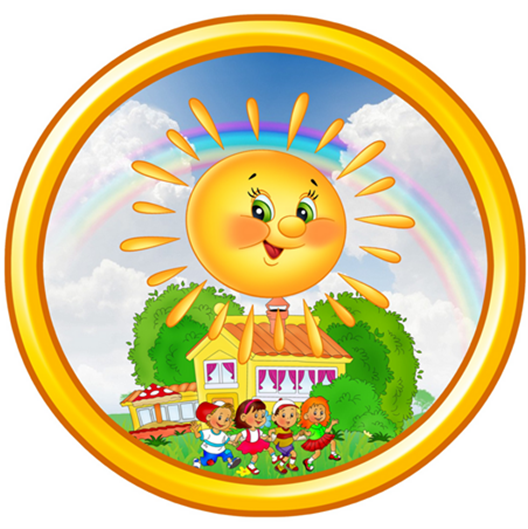 в МБДОУ № 2 «Солнышко»!Приглашаем вас на организационное собрание15 мая 2024 года: - в 13 ч. 10 мин. для родителей (законных представителей) детей от 1,5 до 2 лет (II группа раннего возраста);- в 13 ч. 50 мин. для родителей (законных представителей)                        детей от 2 до 3 лет (I младшая группа).Вас ждут:- консультации специалистов;- у вас будет возможность получить ответы на интересующие вас вопросы!Наш адрес: г. Мирный, ул. Дзержинского 46 А, тел. 5-41-16Место встречи: музыкальный зал МБДОУ № 2 (2 этаж)(Родительское собрание проводится без детей, при себе иметь: блокнот, ручку, бахилы)